Травля детей в школе или Интернете – явление в современном мире весьма распространенное. В психологии этот процесс называют «буллинг» (англ.- агрессивное преследование одного из членов коллектива). Чаще всего травят за то, что кто-то не такой как все.С буллингом (травлей) связаны переживания неприятных эмоций таких, как страх, вина, стыд, беспомощность, ненависть, отчаяние.Участники буллинга:агрессор – тот, кто притесняет (обидчик);«агрессята»	-	те,	кто	поддерживают агрессора;наблюдатели	–	временные	участники буллинга;жертва – тот, кого притесняют.Что делать,если Вы стали жертвой буллинга в школеОбязательно расскажите о сложившейся ситуации кому-то из взрослых, которым доверяете (учителю, руководите- лю кружка и пр.).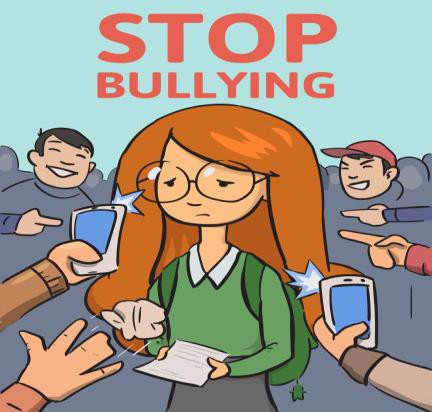 Не стесняйтесь просить о помощи.Не отвечайте агрессией на агрессию,это только ухудшит ситуацию.Не соглашайтесь разобраться с обидчиком один на один, после уроков.Не миритесь с участью жертвы, старайтесь привлечь на свою сторону друзей, так будет проще справиться с ситуацией притеснения.Что делать, если Вы стали свидетелем буллинга в школеПоставьте в известность о происходящем взрослых (классного руководителя, родителей). Ситуация притеснения может иметь очень тяжелые последствия как для жертвы так и для всех его участников.Не бойтесь заступиться за одноклассника, если считаете, что его унижают. Помните, каждый может оказаться в трудной ситуации, поэтому нужно поддерживать друг друга.Объединитесь с друзьями и заступитесь за одноклассника все вместе.Разрешайте конфликт конструктивным способом, словами, без применения физической силы.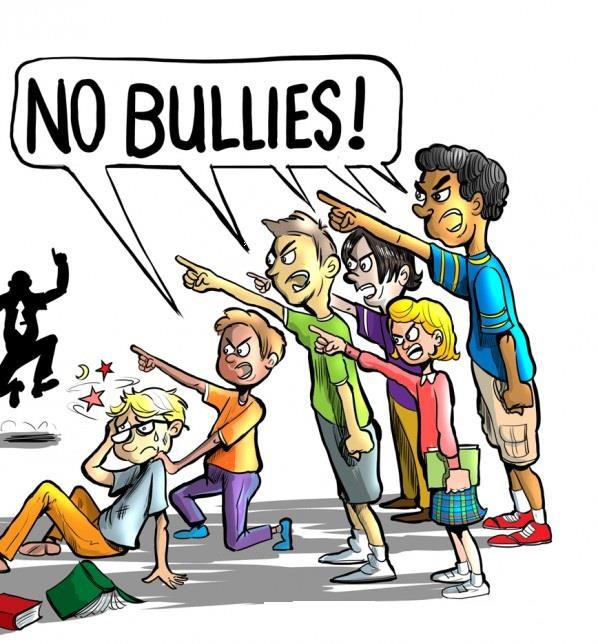 Помните, никто не имеет права Вас унижать и обижать!Вы вправе иметь собственное мнение!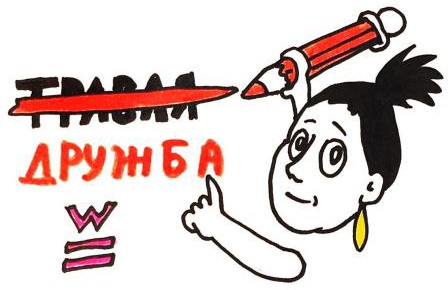 Как наладить отношения с одноклассниками🢚 Старайтесь не избегать общения. Большеобщайтесь с одноклассниками. Участвуйте в дискуссиях и разговорах.🢚 Находите больше общих тем для беседы и разговора, интересуйтесь тем, что им нравится. Предлагайте свои темы для разговора.🢚 Предложите совместное мероприятие всем классом – поход в кино, на каток.🢚 Если какие-то привычки или внешний видодноклассников кажутся Вам странными и отличаются от Ваших, постарайтесь не осуждать их. Помните, что для других могут быть непонятными Ваши привычки.🢚 Общайтесь не только с людьми Вашего пола.🢚 Имейте свое мнение, но при этом не доказывайте, что мнение других неправильное.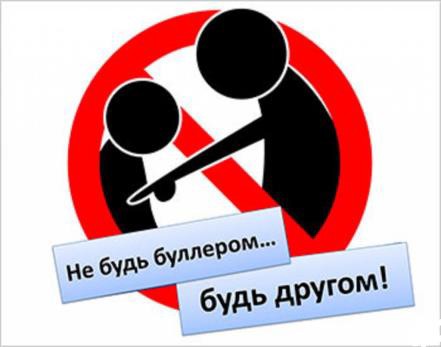 Рекомендации для Вас, подросткиЧтобы не стать жертвой буллинга Вы должны уметь: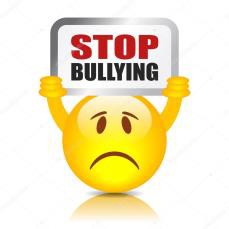 Избегать ситуации, в которых возможен буллинг.Вести себя уверенно.Повышать свою самооценку самостоятельно, а если нужно с помо щью психолога.Искать друзей среди одноклассников, сверстников.Быть настойчивым и задиристым (хотя бы внешне).Не мечтай, что, если с тобой обойдутся жестоко, то ты отомстишь еще большей же стокостью.Использовать юмор в общении. Это самое мощное оружие против вербальной агрессии.Использовать свои таланты, достижения на благо класса и школы, чтобы одноклассники гордились Вами, а не завидовали.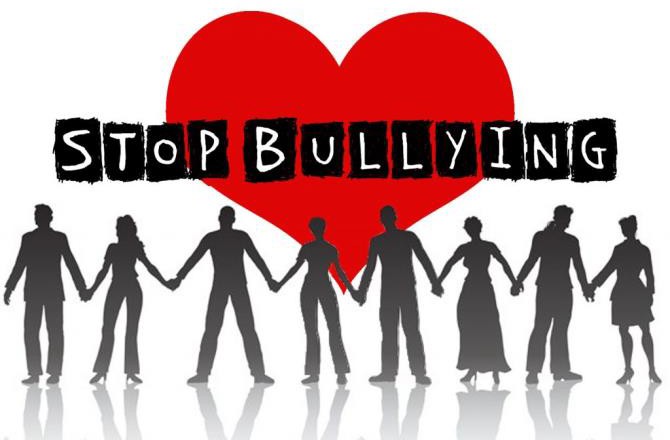 ЗНАЙТЕ!!!Чтобы не произошло, есть всегда выход.Если Вы попали в трудную жизненную ситуацию, обращайтесь к школьному психо логу, классному руководителю, администрации школы.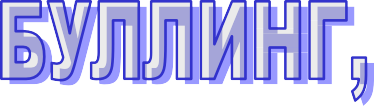 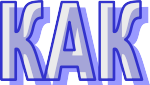 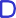 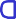 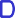 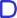 ПАМЯТКА ДЛЯ ОБУЧАЮЩИХСЯ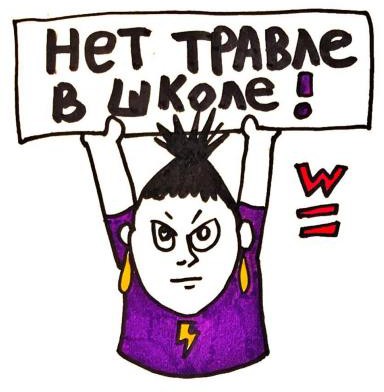 «Силен не тот, кто травит других, а тот, кто помогает!»